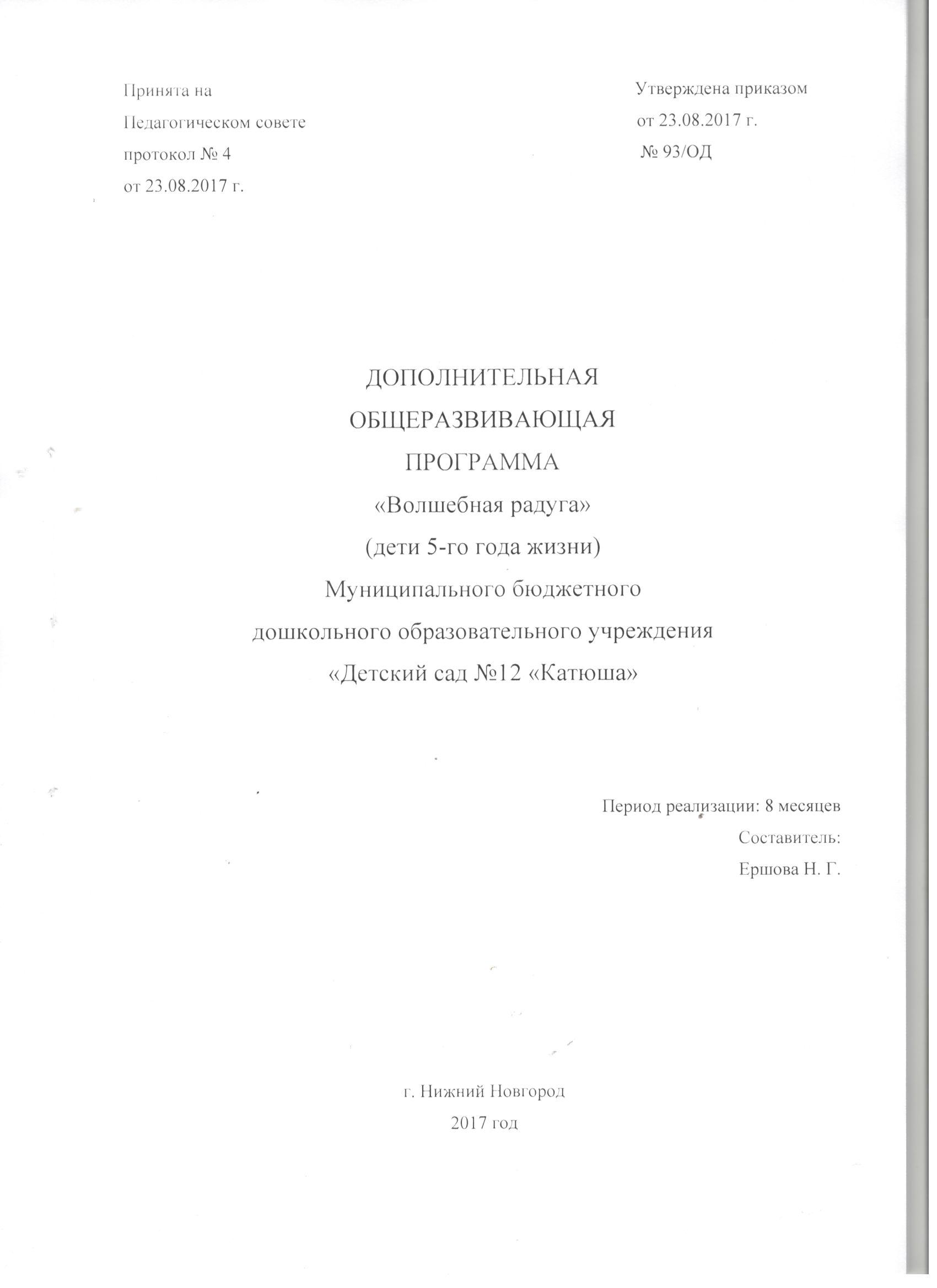 СодержаниеПояснительная записка.Дополнительная общеразвивающая программа «Волшебная радуга» Муниципального бюджетного дошкольного образовательного учреждения «Детский сад № 12 «Катюша» (далее Программа) составлена на основе:- Федерального закона Российской федерации от 29 декабря 2012 г. № 273-ФЗ « Об образовании в Российской Федерации» (статья 2 п.9);- приказа Министерства образования и науки Российской Федерации «Об утверждении порядка организации и осуществления образовательной деятельности по дополнительным образовательным программам» от 29.08.2013 г. № 1008;- СанПиН 2.4.1.3049-13 «Санитарно-эпидемиологическими правилами и нормативами»;В последнее время всё больше становиться популярной арт-терапия. Почему? Потому что это обеспечивает положительное эмоциональное состояние, отвлекает от неприятных, грустных событий, восстанавливая внутренний баланс, снимая нервное напряжение. Именно поэтому дети так любят творить.Для ребёнка творчество это не простое времяпровождение, это серьёзная и сложная работа. Ведь даже каракули малыша имеют вполне конкретную информацию и смысл, пусть даже порой понятные только ему одному. В каждом ребенке необходимо раскрыть его индивидуальность, его неповторимость, вырастить веру в его творческие способности, уверенность в своём предназначении приносить людям радость, творить добро и красоту. Любое творчество само по себе увлекательно, а творчество нетрадиционными способами увлекает, восхищает, завораживает вдвойне. Это уникальная возможность самому подумать, попробовать, поискать, поэкспериментировать, нарушить правила использования некоторых материалов, а самое главное, самовыразиться. И одним из таких способов является «ниткография».«Ниткография» - выкладывание с помощью шнурка или толстой нити контурных  изображений  различных  предметов,  то  есть  «рисование»  с помощью  нити.  Понятие  «ниткография»  имеет  два  смысловых  корня: «нитка» - подразумевает материал, при помощи которого осуществляется исполнение замысла, «графия» - создавать, изображать образ предмета. Специфика  занятий с  нитью  расширяет  возможности  для  познания прекрасного в окружающем его мире.  Создавая рисунок с помощью нитки, ребёнок ещё раз переживает тот эмоциональный подъём, который присутствовал во время наблюдения. Он испытывает  огромное  удовольствие  от  процесса творчества. Направленность программы:Программа для детей 4-5 лет имеет художественную направленность.Новизна, актуальность, педагогическая целесообразность:Новизна данной программы заключается в том, что через занятия осуществляется художественно-эстетическое развитие детей с использованием нетрадиционной техники «ниткография». Творчество с использованием нетрадиционных техник доставляет детям множество положительных эмоций, раскрывает возможность использования знакомых им бытовых предметов в качестве оригинальных художественных материалов, удивляет своей непредсказуемостью.Актуальность обусловлена тем, что происходит сближение содержания программы с требованиями жизни. В настоящее время возникает необходимость в новых подходах к преподаванию эстетических искусств, способных решать современные задачи творческого восприятия и развития личности в целом.Программа помогает раскрыть и развить индивидуальные художественно-творческие способности, которые присущи каждому в той или иной степени. Для этого лишь необходима благоприятная среда обучения и общения. Ведь независимо от того, какую сферу деятельности выберет повзрослевший ребёнок, приобретённый в детстве бесценный опыт творчества, несомненно, будет помогать ему во всех его начинаниях.Творчество – процесс выразительный: передаёт чувства, мечты, желания, страхи;  - познавательный:  помогает узнавать, понимать, уточнять, показывать свои знания;  - продуктивный: обязательно есть результат, который к тому же можно подарить кому-либо или оставить себе и, вновь и вновь, испытывать те же чувства, которые посещали тебя во время работы.Изучение опыта, анализ имеющихся авторских разработок позволяет признать применение нетрадиционных техник в работе с дошкольниками весьма эффективным средством. Стандартных наборов изобразительных материалов и способов передачи информации недостаточно для современных детей, так как уровень умственного развития и потенциал нового поколения стал намного выше. В этом смысле нетрадиционные техники универсальны. Благодаря им можно сочетать несочетаемые материалы и инструменты. Благодаря им дети перестают бояться творить, так как любую ошибку можно перевоплотить в новый неповторимый образ. Благодаря им развивается оригинальность мышления. Благодаря им можно увлечь детей, поддерживать их интерес бесконечно долго. Благодаря им развивается  детский интеллект, активизируется творческая активность детей, возрастает способность  мыслить нестандартно, именно в этом заключается педагогическая целесообразность программы «Волшебная радуга».Всё это позволяет сделать вывод, что процесс творчества с использованием нетрадиционных техник помогает обеспечить всестороннее развитие ребенка, создаёт обстановку эмоционального благополучия, наполняет её интересным содержанием, яркими, положительными эмоциями, предоставляет возможность каждому пережить радость самовыражения, способствует наибольшему развитию художественно-творческих способностей детей. Цель программы: Развитие у детей дошкольного возраста творческого потенциала, позволяющего самореализовываться в художественно-творческой деятельности в процессе освоения нетрадиционных техник и материалов.Задачи:Вызвать интерес к нетрадиционному художественному творчеству, способствовать развитию воображения при изготовлении поделок из ниток.Развивать у детей навыки работы с нитками. Развивать желание экспериментировать с нитками.Обучить разным способам выкладывания нити (насыпью, по вертикали, по горизонтали, по спирали).Планируемые результаты: Организационно-педагогические условия:Программа составлена с учетом возрастных и психофизических особенностей детей 4-5 лет. Набор детей носит свободный характер и обусловлен интересами детей и их родителей.Период реализации программы: 8 месяцев (октябрь-май) Периодичность занятий: один раз в неделю во вторую половину дня.Длительность занятий: 20 минутНаполняемость группы: от 5 до 16 человек					Форма проведения: занятие Форма организации детей на занятии: групповая.Методика организации работы основывается на принципах дидактики: - систематичность; - последовательность; - доступность;- учет возрастных и индивидуальных особенностей детей.Этапы выполнения работ в технике «ниткография»:Взять основу (картон)  с нанесённым простым карандашом или красками рисунком для будущей картины.Нанести клей по контуру изображения.Приклеить нити по отмеченным контурам на нанесённый клей, плотно прижимая их к основе.Заполнить внутреннюю часть рисунка. Нитки можно приклеивать по горизонтали, по вертикали, по спирали, насыпью, в зависимости от изображения и желания.Если в рисунке есть мелкие детали, то сначала заполнить их.Дать картине высохнуть.Структура занятия включает в себя 3 части: вводная, основная и заключительная. Вводная часть - организационный момент (объяснение нового материала). Основная часть -  выполнение задания. Заключительная часть - подведение итога занятия.Мотивация детей.Нельзя обязать человека понять что-либо, его нужно заинтересовать. Мотивация (от латинского movere) - побуждение к действию. Каждая деятельность должна содержать то, что вызовет удивление, изумление, восторг, одним словом то, что будет помниться. Это может быть интересный факт, неожиданное открытие, красивый опыт, нестандартный подход к уже известному. Продуктивная деятельность.Связана с содержанием конкретного занятия и включает задания, связанные с использованием выразительных возможностей материала. Дети учатся проектировать свои эмоции и переживания в своих работах, замечать необычное в обыденном, в неказистом - выразительное.Презентация работ.Совместное обсуждение работ является хорошим стимулом для дальнейшей деятельности. Позитивный анализ результатов всех обучающихся с позиций оригинальности, выразительности, глубины замысла помогает детям ощутить радость успеха, почувствовать значимость своего труда.Материально-техническое обеспечениеТехническое оснащение. Материально-техническое оснащение: наличие необходимого освещения, рабочих мест, инструментов и материалов, используемых в процессе обучения.Применяемые средства, инструменты и расходные материалы. Для проведения теоретических и практических работ по темам программы используются следующие инструменты и материалы:Текущий контрольТекущий контроль  проводится на каждом занятии, это  оценка качества усвоения изученного материала  на занятии каждым ребенком. Результат фиксируется в «Журнале учета занятий» согласно критериям:Формы промежуточной аттестацииДва раза в год  (январь, май) проводится промежуточная аттестация – это оценка качества освоения дополнительной общеразвивающей программы «Волшебная радуга» по итогам завершения каждого модуля («Насыпью. По горизонтали», «По вертикали. По спирали»).  Аттестация проводится в форме наблюдения за выполнением задания. Результат фиксируется в протоколе, который хранится два года в методическом кабинете.Учебный планКалендарный учебный графикп – промежуточная аттестация     Рабочая программаОценочные и методические материалыОценочные материалы:Промежуточная аттестация: аттестация проводится методом  педагогического наблюдения по завершении каждого модуля (январь, май). Выполнение работы ребёнком анализируется с помощью определённых критериев. Результат заноситься в протокол.Обработка результатов промежуточной аттестации:Красный уровень считается неосвоением программы. Жёлтый уровень считается частичным усвоением программы. Зелёный  уровень  считается освоением программы.Формы работы с родителями В течение года организуются творческие выставки.В конце каждого модуля (январь, май) организуется просмотр открытого занятия.Муниципальное бюджетное дошкольноеобщеобразовательное учреждение«Детский сад №12 «Катюша»ПРОТОКОЛ №1промежуточной аттестации по завершении модуля «Насыпью. По горизонтали»   дополнительной общеразвивающей программы «Волшебная радуга» (дети 5-го года жизни)Форма проведения: наблюдениеПедагогический работник, реализующий дополнительную общеразвивающую программу_____________________                                                                                                                                                   (ФИО)Дата проведения аттестации       ______января__________года                          Педагогический работник, реализующий дополнительную общеразвивающую программу ________________                                                                                                                                                                                                                                                                                              (подпись)Муниципальное бюджетное дошкольноеобщеобразовательное учреждение«Детский сад №12 «Катюша»ПРОТОКОЛ №2промежуточной аттестации по завершении модуля «По вертикали. По спирали»   дополнительной общеразвивающей программы «Волшебная радуга» (дети 5-го года жизни)Форма проведения: наблюдениеПедагогический работник, реализующий дополнительную общеразвивающую программу_____________________                                                                                                                                                   (ФИО)Дата проведения аттестации       ______мая__________годаПедагогический работник, реализующий дополнительную общеразвивающую программу ________________                                                                                                                                                                                                                                                                                              (подпись)Методические материалы:Бекетова, Г.Н. Ниткография для детей / Г.П. Бекетова. – Ростов н/Д: Феникс, 2016. – 159с.: ил. – (Школа развития) ISBN 978-5-222-25489-9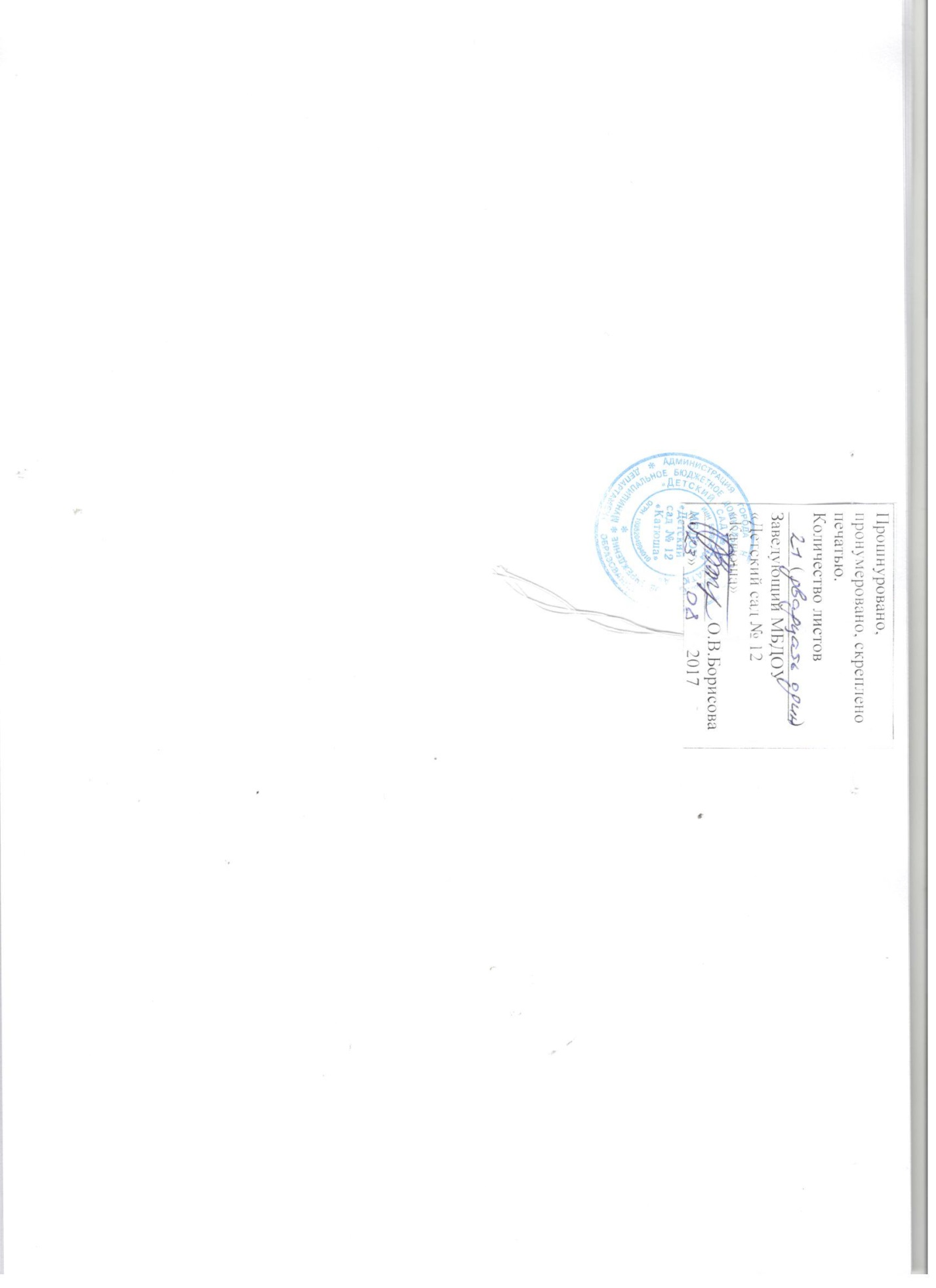 1Пояснительная записка3 - 52Организационно – педагогические условия5 - 72.1.Материально – техническое обеспечение73Текущий контроль74Формы промежуточной аттестации85Учебный план86Календарный учебный график97Рабочая программа10 - 188Оценочные и методические материалы18 - 21ВозрастПланируемые результаты4 – 5 летИмеет представление о технике «ниткография».Знает и соблюдает алгоритм выполнения работы техникой «ниткография».Владеет различными способами выкладывания нитки: насыпью, по горизонтали, по вертикали, по спирали.Инструменты и материалыКол.шкафстолыстульяпростой карандашножницыкартонклей ПВАкисточкикраскинитки разных цветов и фактуры (шерстяные, акриловые)салфетки на столтарелки пластиковыесалфетки хозяйственные181632161616163212161616ХарактеристикаОбозначениеОбучающийся не освоил материалКрасная клеткаОбучающийся частично освоил материалЖёлтая клеткаОбучающийся освоил материал полностьюЗеленая клетка№Техника «Ниткография»Количество занятий1Модуль «Насыпью. По горизонтали»14,52Промежуточная аттестация.0.53Модуль «По вертикали. По спирали»164Промежуточная аттестация.1Итого:Итого:32Длительность одного занятияДлительность одного занятия20 минутКоличество занятий в неделю/объём учебной нагрузки (мин.)Количество занятий в неделю/объём учебной нагрузки (мин.)1/20 минКоличество занятий в месяц/объём учебной нагрузки (мин.)Количество занятий в месяц/объём учебной нагрузки (мин.)4/80 минКоличество занятий в учебном году/объём учебной нагрузки (мин.)Количество занятий в учебном году/объём учебной нагрузки (мин.)32/640 минМодуль «Насыпью. По горизонтали»Модуль «Насыпью. По горизонтали»Модуль «Насыпью. По горизонтали»Модуль «Насыпью. По горизонтали»Модуль «Насыпью. По горизонтали»Модуль «Насыпью. По горизонтали»Модуль «Насыпью. По горизонтали»Модуль «Насыпью. По горизонтали»Модуль «Насыпью. По горизонтали»Модуль «Насыпью. По горизонтали»Модуль «Насыпью. По горизонтали»Модуль «Насыпью. По горизонтали»Модуль «Насыпью. По горизонтали»Модуль «Насыпью. По горизонтали»Модуль «Насыпью. По горизонтали»Модуль «Насыпью. По горизонтали»Модуль «Насыпью. По горизонтали»Модуль «Насыпью. По горизонтали»Модуль «По вертикали. По спирали»Модуль «По вертикали. По спирали»Модуль «По вертикали. По спирали»Модуль «По вертикали. По спирали»Модуль «По вертикали. По спирали»Модуль «По вертикали. По спирали»Модуль «По вертикали. По спирали»Модуль «По вертикали. По спирали»Модуль «По вертикали. По спирали»Модуль «По вертикали. По спирали»Модуль «По вертикали. По спирали»Модуль «По вертикали. По спирали»Модуль «По вертикали. По спирали»Модуль «По вертикали. По спирали»Модуль «По вертикали. По спирали»Модуль «По вертикали. По спирали»Модуль «По вертикали. По спирали»Модуль «По вертикали. По спирали»ОктябрьОктябрьОктябрьОктябрьНоябрьНоябрьНоябрьНоябрьНоябрьДекабрьДекабрьДекабрьДекабрьДекабрьЯнварьЯнварьЯнварьЯнварьЯнварьФевральФевральФевральФевральМартМартМартМартАпрельАпрельАпрельАпрельМайМайМайМайМайIIIIIIIVIVIIIIIIIVIVIIIIIIIVIVIIIIIIIVIIIIIIIVIIIIIIIVIIIIIIIVIIIIIIIV111111111111111110,50,5 п11111111111111111 пВсего за модуль:                                                                                                14,5 / 0,5Всего за модуль:                                                                                                14,5 / 0,5Всего за модуль:                                                                                                14,5 / 0,5Всего за модуль:                                                                                                14,5 / 0,5Всего за модуль:                                                                                                14,5 / 0,5Всего за модуль:                                                                                                14,5 / 0,5Всего за модуль:                                                                                                14,5 / 0,5Всего за модуль:                                                                                                14,5 / 0,5Всего за модуль:                                                                                                14,5 / 0,5Всего за модуль:                                                                                                14,5 / 0,5Всего за модуль:                                                                                                14,5 / 0,5Всего за модуль:                                                                                                14,5 / 0,5Всего за модуль:                                                                                                14,5 / 0,5Всего за модуль:                                                                                                14,5 / 0,5Всего за модуль:                                                                                                14,5 / 0,5Всего за модуль:                                                                                                14,5 / 0,5Всего за модуль:                                                                                                14,5 / 0,5Всего за модуль:                                                                                                14,5 / 0,5                                                                                                                                                        16 / 1                                                                                                                                                        16 / 1                                                                                                                                                        16 / 1                                                                                                                                                        16 / 1                                                                                                                                                        16 / 1                                                                                                                                                        16 / 1                                                                                                                                                        16 / 1                                                                                                                                                        16 / 1                                                                                                                                                        16 / 1                                                                                                                                                        16 / 1                                                                                                                                                        16 / 1                                                                                                                                                        16 / 1                                                                                                                                                        16 / 1                                                                                                                                                        16 / 1                                                                                                                                                        16 / 1                                                                                                                                                        16 / 1                                                                                                                                                        16 / 1Всего занятий:                                                                                                                                                                                                                                                                                     32Всего занятий:                                                                                                                                                                                                                                                                                     32Всего занятий:                                                                                                                                                                                                                                                                                     32Всего занятий:                                                                                                                                                                                                                                                                                     32Всего занятий:                                                                                                                                                                                                                                                                                     32Всего занятий:                                                                                                                                                                                                                                                                                     32Всего занятий:                                                                                                                                                                                                                                                                                     32Всего занятий:                                                                                                                                                                                                                                                                                     32Всего занятий:                                                                                                                                                                                                                                                                                     32Всего занятий:                                                                                                                                                                                                                                                                                     32Всего занятий:                                                                                                                                                                                                                                                                                     32Всего занятий:                                                                                                                                                                                                                                                                                     32Всего занятий:                                                                                                                                                                                                                                                                                     32Всего занятий:                                                                                                                                                                                                                                                                                     32Всего занятий:                                                                                                                                                                                                                                                                                     32Всего занятий:                                                                                                                                                                                                                                                                                     32Всего занятий:                                                                                                                                                                                                                                                                                     32Всего занятий:                                                                                                                                                                                                                                                                                     32Всего занятий:                                                                                                                                                                                                                                                                                     32Всего занятий:                                                                                                                                                                                                                                                                                     32Всего занятий:                                                                                                                                                                                                                                                                                     32Всего занятий:                                                                                                                                                                                                                                                                                     32Всего занятий:                                                                                                                                                                                                                                                                                     32Всего занятий:                                                                                                                                                                                                                                                                                     32Всего занятий:                                                                                                                                                                                                                                                                                     32Всего занятий:                                                                                                                                                                                                                                                                                     32Всего занятий:                                                                                                                                                                                                                                                                                     32Всего занятий:                                                                                                                                                                                                                                                                                     32Всего занятий:                                                                                                                                                                                                                                                                                     32Всего занятий:                                                                                                                                                                                                                                                                                     32Всего занятий:                                                                                                                                                                                                                                                                                     32Всего занятий:                                                                                                                                                                                                                                                                                     32Всего занятий:                                                                                                                                                                                                                                                                                     32Всего занятий:                                                                                                                                                                                                                                                                                     32Всего занятий:                                                                                                                                                                                                                                                                                     32МодульМесяц№ занятияТемаСодержаниеМатериалМетодическое обеспечениеНасыпью. По горизонтали.Октябрь1ЦветокПознакомить детей с новой техникой - «ниткографией». Познакомить детей с разнообразием нитей по структуре и цвету. Формировать умения  работы с нитью. Учить укладывать нить по контуру. Вспомнить какие бывают цветы, их цвет и форму. Учить подбирать необходимые цвета нитей для работы. Акриловые нитки разных цветов, картон 30*20 см, клей, простой карандаш, кисточка, ножницы, салфетка на стол, тарелка пластиковая, салфетка хозяйственная, подставка для кисточкиГ.Н.Бекетова«Ниткография для детей» (условное обозначение - *)Стр.124Насыпью. По горизонтали.Октябрь2Цветок(второе занятие)Продолжать знакомить детей с новой техникой - «ниткографией». Продолжать знакомить детей с разнообразием нитей по структуре и цвету. Формировать умения  работы с нитью. Учить укладывать нить по контуру. Вспомнить какие бывают цветы, их цвет и форму. Учить подбирать необходимые цвета нитей для работы. Акриловые нитки разных цветов, картон 30*20 см, клей, простой карандаш, кисточка, ножницы, салфетка на стол, тарелка пластиковая, салфетка хозяйственная, подставка для кисточки*Стр.124Насыпью. По горизонтали.Октябрь3ГрибФормировать умения  работы с нитью. Продолжать учить укладывать нить по контуру. Учить подбирать необходимые цвета нитей для работы. Учить заполнять пространство внутри контура нарезанными нитями насыпью.Шерстяные нитки коричневого, жёлтого, бежевого, зелёного цветов, картон 30*20 см, клей, простой карандаш, кисточка, ножницы, салфетка на стол, тарелка пластиковая, салфетка хозяйственная, подставка для кисточки*Стр.157Насыпью. По горизонтали.Октябрь4Гриб(второе занятие)Формировать умения  работы с нитью. Продолжать учить укладывать нить по контуру. Учить подбирать необходимые цвета нитей для работы. Учить заполнять пространство внутри контура нарезанными нитями насыпью.Шерстяные нитки коричневого, жёлтого, бежевого, зелёного цветов, картон 30*20 см, клей, простой карандаш, кисточка, ножницы, салфетка на стол, тарелка пластиковая, салфетка хозяйственная, подставка для кисточки*Стр.157Насыпью. По горизонтали.Ноябрь5ЦыплёнокПродолжать учить детей отрезать кусочки ниток для работы, подбирая необходимую длину. Продолжать учить  заполнять пространство внутри контура нарезанными нитями.Шерстяные нитки жёлтого, светло-жёлтого, красного цветов, чёрная бусина, картон 20*20 см, клей, простой карандаш, кисточка, ножницы, салфетка на стол, тарелка пластиковая, салфетка хозяйственная, подставка для кисточки*Стр.104Насыпью. По горизонтали.Ноябрь6Цыплёнок(второе занятие)Продолжать учить детей отрезать кусочки ниток для работы, подбирая необходимую длину. Продолжать учить  заполнять пространство внутри контура нарезанными нитями.Шерстяные нитки жёлтого, светло-жёлтого, красного цветов, чёрная бусина, картон 20*20 см, клей, простой карандаш, кисточка, ножницы, салфетка на стол, тарелка пластиковая, салфетка хозяйственная, подставка для кисточки*Стр.104Насыпью. По горизонтали.Ноябрь7КамышиФормировать умения  работы с нитью. Познакомить с новым способом выкладывания нити по горизонтали. Продолжать учить укладывать нить по контуру. Учить при наклеивании нити не выходить за контурную линию, аккуратно наклеивать нить на изображение. Акриловые нитки коричневого, зелёного, голубого и белого цветов, картон 30*20 см, клей, простой карандаш, кисточка, ножницы, салфетка на стол, тарелка пластиковая, салфетка хозяйственная, подставка для кисточки*Стр.128Насыпью. По горизонтали.Ноябрь8Камыши(второе занятие)Формировать умения  работы с нитью. Продолжать знакомить со способом выкладывания нити по горизонтали. Продолжать учить укладывать нить по контуру. Учить при наклеивании нити не выходить за контурную линию, аккуратно наклеивать нить на изображение. Акриловые нитки коричневого, зелёного, голубого и белого цветов, картон 30*20 см, клей, простой карандаш, кисточка, ножницы, салфетка на стол, тарелка пластиковая, салфетка хозяйственная, подставка для кисточки*Стр.128Насыпью. По горизонтали.Декабрь9КолосьяПродолжать учить детей создавать изображение, используя нити нужного цвета. Продолжать знакомить со способом выкладывания нити по горизонтали. Акриловые нитки оранжевого, жёлтого, зелёного цветов, плотный картон 30*20 см, клей, карандаш, кисточка, ножницы, салфетка на стол, тарелка пластиковая, салфетка хозяйственная, подставка для кисточки*Стр.130Насыпью. По горизонтали.Декабрь10Колосья(второе занятие)Продолжать учить детей создавать изображение, используя нити нужного цвета. Продолжать знакомить со способом выкладывания нити по горизонтали. Акриловые нитки оранжевого, жёлтого, зелёного цветов, картон 30*20 см, клей, простой карандаш, кисточка, ножницы, салфетка на стол, тарелка пластиковая, салфетка хозяйственная, подставка для кисточки*Стр.130Насыпью. По горизонтали.Декабрь11ЁжикУчить сочетать в работе разные способы выкладывания нити. Закреплять умение детей создавать изображение, используя нити нужного цвета.Шерстяные нитки серого, чёрного, бежевого цветов, чёрная бусина, картон 30*20 см, клей, простой карандаш или краски, кисточка, ножницы, салфетка на стол, тарелка пластиковая, салфетка хозяйственная, подставка для кисточки*Стр.94Насыпью. По горизонтали.Декабрь12Ёжик(второе занятие)Продолжать учить сочетать в работе разные способы выкладывания нити. Закреплять умение детей создавать изображение, используя нити нужного цвета.Шерстяные нитки серого, чёрного, бежевого цветов, чёрная бусина, картон 30*20 см, клей, простой карандаш или краски, кисточка, ножницы, салфетка на стол, тарелка пластиковая, салфетка хозяйственная, подставка для кисточки*Стр.94Насыпью. По горизонтали.Январь13ПодсолнухОткрытое занятиеПродолжать учить детей создавать изображение, используя нити нужного цвета. Продолжать учить детей отрезать кусочки ниток для работы, подбирая необходимую длину. Учить сочетать в работе разные способы выкладывания нити.Акриловые нитки оранжевого, жёлтого, чёрного, зелёного цветов, картон 30*20 см, клей, простой карандаш, кисточка, ножницы, салфетка на стол, тарелка пластиковая, салфетка хозяйственная, подставка для кисточки*Стр.136Насыпью. По горизонтали.Январь14Подсолнух(второе занятие)Продолжать учить детей создавать изображение, используя нити нужного цвета. Продолжать учить детей отрезать кусочки ниток для работы, подбирая необходимую длину. Учить сочетать в работе разные способы выкладывания нити.Акриловые нитки оранжевого, жёлтого, чёрного, зелёного цветов, картон 30*20 см, клей, простой карандаш, кисточка, ножницы, салфетка на стол, тарелка пластиковая, салфетка хозяйственная, подставка для кисточки*Стр.136Насыпью. По горизонтали.Январь15Промежуточная аттестация.Подсолнух(третье занятие)Продолжать учить детей создавать изображение, используя нити нужного цвета. Продолжать учить детей отрезать кусочки ниток для работы, подбирая необходимую длину. Учить сочетать в работе разные способы выкладывания нити.Акриловые нитки оранжевого, жёлтого, чёрного, зелёного цветов, картон 30*20 см, клей, простой карандаш, кисточка, ножницы, салфетка на стол, тарелка пластиковая, салфетка хозяйственная, подставка для кисточки*Стр.136По вертикали. По спирали.Январь16ЛилияУчить детей подбирать цвет нитей в соответствии с задуманным цветом цветка. Познакомить с новым способом выкладывания нити по вертикали. Учить детей отрезать кусочки ниток для работы, подбирая необходимую длину.Акриловые нитки белого, светло-розового, жёлтого цветов, картон 30*20 см, клей, простой карандаш, кисточка, ножницы, салфетка на стол, тарелка пластиковая, салфетка хозяйственная, подставка для кисточки*Стр.131По вертикали. По спирали.Февраль17Лилия(второе занятие)Учить детей подбирать цвет нитей в соответствии с задуманным цветом цветка. Продолжать знакомить со способом выкладывания нити по вертикали. Учить детей отрезать кусочки ниток для работы, подбирая необходимую длину.Акриловые нитки белого, светло-розового, жёлтого цветов, картон 30*20 см, клей, простой карандаш, кисточка, ножницы, салфетка на стол, тарелка пластиковая, салфетка хозяйственная, подставка для кисточки*Стр.131По вертикали. По спирали.Февраль18КотёнокПродолжать учить детей создавать изображение, используя нити нужного цвета. Продолжать знакомить со способом выкладывания нити по вертикали.Акриловые нитки оранжевого, белого, чёрного, цветов, 2 чёрные бусины, 1 красная бусина, картон 30*20 см, клей, простой карандаш или краски, кисточка, ножницы, салфетка на стол, тарелка пластиковая, салфетка хозяйственная, подставка для кисточки*Стр. 87По вертикали. По спирали.Февраль19Котёнок(второе занятие)Продолжать учить детей создавать изображение, используя нити нужного цвета. Продолжать знакомить со способом выкладывания нити по вертикали.Акриловые нитки оранжевого, белого, чёрного, цветов, 2 чёрные бусины, 1 красная бусина, картон 30*20 см, клей, простой карандаш или краски, кисточка, ножницы, салфетка на стол, тарелка пластиковая, салфетка хозяйственная, подставка для кисточки*Стр. 87По вертикали. По спирали.Февраль20ОдуванчикиПродолжать учить детей создавать изображение не выходя за контур, использовать в работе разнообразную цветовую гамму. Познакомить с новым способом выкладывания нити по спирали.Акриловые нитки жёлтого, светло-зелёного, зелёного цветов, картон 30*20 см, клей, простой карандаш, кисточка, ножницы*Стр.135По вертикали. По спирали.Март21Одуванчики(второе занятие)Продолжать учить детей создавать изображение не выходя за контур, использовать в работе разнообразную цветовую гамму. Продолжать знакомить со способом выкладывания нити по спирали.Акриловые нитки жёлтого, светло-зелёного, зелёного цветов, картон 30*20 см, клей, простой карандаш, кисточка, ножницы, салфетка на стол, тарелка пластиковая, салфетка хозяйственная, подставка для кисточки*Стр.135По вертикали. По спирали.Март22Мышка Закреплять умение детей создавать изображение, используя нити нужного цвета. Продолжать знакомить со способом выкладывания нити по спирали. Шерстяные нитки белого, серого, красного, желтого цветов, чёрная бусина, картон 30*20 см, клей, простой карандаш, кисточка, ножницы, салфетка на стол, тарелка пластиковая, салфетка хозяйственная, подставка для кисточки*Стр. 98По вертикали. По спирали.Март23Мышка (второе занятие)Закреплять умение детей создавать изображение, используя нити нужного цвета. Продолжать знакомить со способом выкладывания нити по спирали. Шерстяные нитки белого, серого, красного, желтого цветов, чёрная бусина, картон 30*20 см, клей, простой карандаш, кисточка, ножницы, салфетка на стол, тарелка пластиковая, салфетка хозяйственная, подставка для кисточки*Стр. 98По вертикали. По спирали.Март24Зайка Закреплять умение детей отрезать кусочки ниток для работы, подбирая необходимую длину. Учить сочетать в работе разные способы выкладывания нити.Шерстяные нитки белого, розового цветов, чёрная бусина, картон 30*20 см, клей, простой карандаш или краски, кисточка, ножницы, салфетка на стол, тарелка пластиковая, салфетка хозяйственная, подставка для кисточки*Стр.95По вертикали. По спирали.Апрель25Зайка (второе занятие)Закреплять умение детей отрезать кусочки ниток для работы, подбирая необходимую длину. Учить сочетать в работе разные способы выкладывания нити.Шерстяные нитки белого, розового цветов, чёрная бусина, картон 30*20 см, клей, простой карандаш или краски, кисточка, ножницы, салфетка на стол, тарелка пластиковая, салфетка хозяйственная, подставка для кисточки*Стр.95По вертикали. По спирали.Апрель26БабочкаУчить детей осуществлять в работе задуманное на основе полученных ранее умений и навыков.Любые нитки ярких цветов, чёрного цвета, картон 20*20 см, клей, простой карандаш или краски, кисточка, ножницы, салфетка на стол, тарелка пластиковая, салфетка хозяйственная, подставка для кисточки*Стр.115По вертикали. По спирали.Апрель27Бабочка(второе занятие)Учить детей осуществлять в работе задуманное на основе полученных ранее умений и навыков.Любые нитки ярких цветов, чёрного цвета, плотный картон 20*20 см, клей, простой карандаш или краски, кисточка, ножницы, салфетка на стол, тарелка пластиковая, салфетка хозяйственная, подставка для кисточки*Стр.115По вертикали. По спирали.Апрель28УлиткаПродолжать учить правильно использовать техники наклеивания и резания нитей. Продолжать знакомить со способом выкладывания нити по спирали. Развивать творчество и фантазию детей. Шерстяные нитки жёлтого, синего цветов, 2 чёрные бусины, 1 розовая бусина, картон 25*25 см, клей, простой карандаш или краски, кисточка, ножницы, салфетка на стол, тарелка пластиковая, салфетка хозяйственная, подставка для кисточки*Стр.104По вертикали. По спирали.Май29Улитка(второе занятие)Продолжать учить правильно использовать техники наклеивания и резания нитей. Продолжать знакомить со способом выкладывания нити по спирали. Развивать творчество и фантазию детей. Шерстяные нитки жёлтого, синего цветов, 2 чёрные бусины, 1 розовая бусина, картон 25*25 см, клей, простой карандаш или краски, кисточка, ножницы, салфетка на стол, тарелка пластиковая, салфетка хозяйственная, подставка для кисточки*Стр.104По вертикали. По спирали.Май30ДельфинОткрытое занятиеПродолжать учить детей создавать изображение не выходя за контур, использовать в работе разнообразную цветовую гамму. Шерстяные нитки голубого, синего цветов, чёрная бусина, картон 30*20 см, клей, простой карандаш, кисточка, ножницы, салфетка на стол, тарелка пластиковая, салфетка хозяйственная, подставка для кисточки*Стр. 110По вертикали. По спирали.Май31Дельфин(второе занятие) Продолжать учить детей создавать изображение не выходя за контур, использовать в работе разнообразную цветовую гамму. Шерстяные нитки голубого, синего цветов, чёрная бусина, плотный картон 30*20 см, клей, простой карандаш, кисточка, ножницы, салфетка на стол, тарелка пластиковая, салфетка хозяйственная, подставка для кисточки*Стр. 110По вертикали. По спирали.Май32Моё настроениеПромежуточная аттестацияОпределить уровень знаний и умений в технике «ниткография».Учить отображать своё настроение техникой  «ниткография» и в соответствии с цветовым исполнением.Учить использовать в работе цвет как средство выражения содержания.Продолжать учить детей использовать в работе полученные ранее умения и навыки, осуществлять задуманное. Развивать умение использовать свою фантазию для оформления своей работы.Нитки разных цветов и фактуры, картон 20*20 см, клей, простой карандаш или краски, кисточка, ножницы, салфетка на стол, тарелка пластиковая, салфетка хозяйственная, подставка для кисточкиПо замыслуОбозначениеХарактеристикаКрасная клетканеобходима поддержка, стимуляция деятельности со стороны взрослого, сам с вопросами к взрослому не обращаетсяЖёлтая клеткатребуется незначительная помощь взрослого, с вопросами к взрослому обращается редкоЗеленая клеткавыполняет задание самостоятельно, без помощи взрослого, в случае необходимости обращается с вопросами№ п/пФамилия и имя обучающегосяИмеет представление о технике «ниткография»Владеет способом выкладывания ниткинасыпьюВладеет способом выкладывания нитки по горизонталиОценка12345678910111213141516№ п/пФамилия и имя обучающегосяИмеет представление о технике «ниткография»Владеет способом выкладывания ниткинасыпьюВладеет способом выкладывания нитки по горизонталиЗнает и соблюдает алгоритм выполнения работыВладеет способом выкладывания ниткипо вертикалиВладеет способом выкладывания ниткипо спиралиОценка12345678910111213141516